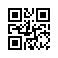 Strana:  1 z Strana:  1 z 11111Odběratel:Odběratel:Odběratel:Odběratel:Odběratel:Odběratel:Historický ústav AV ČR, v.v.i.
Prosecká 809/76
190 00 PRAHA 9
Česká republikaHistorický ústav AV ČR, v.v.i.
Prosecká 809/76
190 00 PRAHA 9
Česká republikaHistorický ústav AV ČR, v.v.i.
Prosecká 809/76
190 00 PRAHA 9
Česká republikaHistorický ústav AV ČR, v.v.i.
Prosecká 809/76
190 00 PRAHA 9
Česká republikaHistorický ústav AV ČR, v.v.i.
Prosecká 809/76
190 00 PRAHA 9
Česká republikaHistorický ústav AV ČR, v.v.i.
Prosecká 809/76
190 00 PRAHA 9
Česká republikaHistorický ústav AV ČR, v.v.i.
Prosecká 809/76
190 00 PRAHA 9
Česká republikaHistorický ústav AV ČR, v.v.i.
Prosecká 809/76
190 00 PRAHA 9
Česká republikaHistorický ústav AV ČR, v.v.i.
Prosecká 809/76
190 00 PRAHA 9
Česká republikaHistorický ústav AV ČR, v.v.i.
Prosecká 809/76
190 00 PRAHA 9
Česká republikaHistorický ústav AV ČR, v.v.i.
Prosecká 809/76
190 00 PRAHA 9
Česká republikaHistorický ústav AV ČR, v.v.i.
Prosecká 809/76
190 00 PRAHA 9
Česká republikaPID:PID:PID:PID:PID:Odběratel:Odběratel:Odběratel:Historický ústav AV ČR, v.v.i.
Prosecká 809/76
190 00 PRAHA 9
Česká republikaHistorický ústav AV ČR, v.v.i.
Prosecká 809/76
190 00 PRAHA 9
Česká republikaHistorický ústav AV ČR, v.v.i.
Prosecká 809/76
190 00 PRAHA 9
Česká republikaHistorický ústav AV ČR, v.v.i.
Prosecká 809/76
190 00 PRAHA 9
Česká republikaHistorický ústav AV ČR, v.v.i.
Prosecká 809/76
190 00 PRAHA 9
Česká republikaHistorický ústav AV ČR, v.v.i.
Prosecká 809/76
190 00 PRAHA 9
Česká republikaHistorický ústav AV ČR, v.v.i.
Prosecká 809/76
190 00 PRAHA 9
Česká republikaHistorický ústav AV ČR, v.v.i.
Prosecká 809/76
190 00 PRAHA 9
Česká republikaHistorický ústav AV ČR, v.v.i.
Prosecká 809/76
190 00 PRAHA 9
Česká republikaHistorický ústav AV ČR, v.v.i.
Prosecká 809/76
190 00 PRAHA 9
Česká republikaHistorický ústav AV ČR, v.v.i.
Prosecká 809/76
190 00 PRAHA 9
Česká republikaHistorický ústav AV ČR, v.v.i.
Prosecká 809/76
190 00 PRAHA 9
Česká republikaPID:PID:PID:PID:PID:2101031821010318Odběratel:Odběratel:Odběratel:Historický ústav AV ČR, v.v.i.
Prosecká 809/76
190 00 PRAHA 9
Česká republikaHistorický ústav AV ČR, v.v.i.
Prosecká 809/76
190 00 PRAHA 9
Česká republikaHistorický ústav AV ČR, v.v.i.
Prosecká 809/76
190 00 PRAHA 9
Česká republikaHistorický ústav AV ČR, v.v.i.
Prosecká 809/76
190 00 PRAHA 9
Česká republikaHistorický ústav AV ČR, v.v.i.
Prosecká 809/76
190 00 PRAHA 9
Česká republikaHistorický ústav AV ČR, v.v.i.
Prosecká 809/76
190 00 PRAHA 9
Česká republikaHistorický ústav AV ČR, v.v.i.
Prosecká 809/76
190 00 PRAHA 9
Česká republikaHistorický ústav AV ČR, v.v.i.
Prosecká 809/76
190 00 PRAHA 9
Česká republikaHistorický ústav AV ČR, v.v.i.
Prosecká 809/76
190 00 PRAHA 9
Česká republikaHistorický ústav AV ČR, v.v.i.
Prosecká 809/76
190 00 PRAHA 9
Česká republikaHistorický ústav AV ČR, v.v.i.
Prosecká 809/76
190 00 PRAHA 9
Česká republikaHistorický ústav AV ČR, v.v.i.
Prosecká 809/76
190 00 PRAHA 9
Česká republikaPID:PID:PID:PID:PID:2101031821010318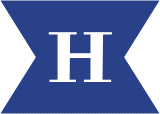 Historický ústav AV ČR, v.v.i.
Prosecká 809/76
190 00 PRAHA 9
Česká republikaHistorický ústav AV ČR, v.v.i.
Prosecká 809/76
190 00 PRAHA 9
Česká republikaHistorický ústav AV ČR, v.v.i.
Prosecká 809/76
190 00 PRAHA 9
Česká republikaHistorický ústav AV ČR, v.v.i.
Prosecká 809/76
190 00 PRAHA 9
Česká republikaHistorický ústav AV ČR, v.v.i.
Prosecká 809/76
190 00 PRAHA 9
Česká republikaHistorický ústav AV ČR, v.v.i.
Prosecká 809/76
190 00 PRAHA 9
Česká republikaHistorický ústav AV ČR, v.v.i.
Prosecká 809/76
190 00 PRAHA 9
Česká republikaHistorický ústav AV ČR, v.v.i.
Prosecká 809/76
190 00 PRAHA 9
Česká republikaHistorický ústav AV ČR, v.v.i.
Prosecká 809/76
190 00 PRAHA 9
Česká republikaHistorický ústav AV ČR, v.v.i.
Prosecká 809/76
190 00 PRAHA 9
Česká republikaHistorický ústav AV ČR, v.v.i.
Prosecká 809/76
190 00 PRAHA 9
Česká republikaHistorický ústav AV ČR, v.v.i.
Prosecká 809/76
190 00 PRAHA 9
Česká republikaSmlouva:Smlouva:Smlouva:Smlouva:Smlouva:2101031821010318Historický ústav AV ČR, v.v.i.
Prosecká 809/76
190 00 PRAHA 9
Česká republikaHistorický ústav AV ČR, v.v.i.
Prosecká 809/76
190 00 PRAHA 9
Česká republikaHistorický ústav AV ČR, v.v.i.
Prosecká 809/76
190 00 PRAHA 9
Česká republikaHistorický ústav AV ČR, v.v.i.
Prosecká 809/76
190 00 PRAHA 9
Česká republikaHistorický ústav AV ČR, v.v.i.
Prosecká 809/76
190 00 PRAHA 9
Česká republikaHistorický ústav AV ČR, v.v.i.
Prosecká 809/76
190 00 PRAHA 9
Česká republikaHistorický ústav AV ČR, v.v.i.
Prosecká 809/76
190 00 PRAHA 9
Česká republikaHistorický ústav AV ČR, v.v.i.
Prosecká 809/76
190 00 PRAHA 9
Česká republikaHistorický ústav AV ČR, v.v.i.
Prosecká 809/76
190 00 PRAHA 9
Česká republikaHistorický ústav AV ČR, v.v.i.
Prosecká 809/76
190 00 PRAHA 9
Česká republikaHistorický ústav AV ČR, v.v.i.
Prosecká 809/76
190 00 PRAHA 9
Česká republikaHistorický ústav AV ČR, v.v.i.
Prosecká 809/76
190 00 PRAHA 9
Česká republika2101031821010318Historický ústav AV ČR, v.v.i.
Prosecká 809/76
190 00 PRAHA 9
Česká republikaHistorický ústav AV ČR, v.v.i.
Prosecká 809/76
190 00 PRAHA 9
Česká republikaHistorický ústav AV ČR, v.v.i.
Prosecká 809/76
190 00 PRAHA 9
Česká republikaHistorický ústav AV ČR, v.v.i.
Prosecká 809/76
190 00 PRAHA 9
Česká republikaHistorický ústav AV ČR, v.v.i.
Prosecká 809/76
190 00 PRAHA 9
Česká republikaHistorický ústav AV ČR, v.v.i.
Prosecká 809/76
190 00 PRAHA 9
Česká republikaHistorický ústav AV ČR, v.v.i.
Prosecká 809/76
190 00 PRAHA 9
Česká republikaHistorický ústav AV ČR, v.v.i.
Prosecká 809/76
190 00 PRAHA 9
Česká republikaHistorický ústav AV ČR, v.v.i.
Prosecká 809/76
190 00 PRAHA 9
Česká republikaHistorický ústav AV ČR, v.v.i.
Prosecká 809/76
190 00 PRAHA 9
Česká republikaHistorický ústav AV ČR, v.v.i.
Prosecká 809/76
190 00 PRAHA 9
Česká republikaHistorický ústav AV ČR, v.v.i.
Prosecká 809/76
190 00 PRAHA 9
Česká republikaČíslo účtu:Číslo účtu:Číslo účtu:Číslo účtu:Číslo účtu:19-2795200207/010019-2795200207/010019-2795200207/010019-2795200207/010019-2795200207/010019-2795200207/010019-2795200207/01002101031821010318Historický ústav AV ČR, v.v.i.
Prosecká 809/76
190 00 PRAHA 9
Česká republikaHistorický ústav AV ČR, v.v.i.
Prosecká 809/76
190 00 PRAHA 9
Česká republikaHistorický ústav AV ČR, v.v.i.
Prosecká 809/76
190 00 PRAHA 9
Česká republikaHistorický ústav AV ČR, v.v.i.
Prosecká 809/76
190 00 PRAHA 9
Česká republikaHistorický ústav AV ČR, v.v.i.
Prosecká 809/76
190 00 PRAHA 9
Česká republikaHistorický ústav AV ČR, v.v.i.
Prosecká 809/76
190 00 PRAHA 9
Česká republikaHistorický ústav AV ČR, v.v.i.
Prosecká 809/76
190 00 PRAHA 9
Česká republikaHistorický ústav AV ČR, v.v.i.
Prosecká 809/76
190 00 PRAHA 9
Česká republikaHistorický ústav AV ČR, v.v.i.
Prosecká 809/76
190 00 PRAHA 9
Česká republikaHistorický ústav AV ČR, v.v.i.
Prosecká 809/76
190 00 PRAHA 9
Česká republikaHistorický ústav AV ČR, v.v.i.
Prosecká 809/76
190 00 PRAHA 9
Česká republikaHistorický ústav AV ČR, v.v.i.
Prosecká 809/76
190 00 PRAHA 9
Česká republikaPeněžní ústav:Peněžní ústav:Peněžní ústav:Peněžní ústav:Peněžní ústav:Komerční banka, a.s.Komerční banka, a.s.Komerční banka, a.s.Komerční banka, a.s.Komerční banka, a.s.Komerční banka, a.s.Komerční banka, a.s.2101031821010318Historický ústav AV ČR, v.v.i.
Prosecká 809/76
190 00 PRAHA 9
Česká republikaHistorický ústav AV ČR, v.v.i.
Prosecká 809/76
190 00 PRAHA 9
Česká republikaHistorický ústav AV ČR, v.v.i.
Prosecká 809/76
190 00 PRAHA 9
Česká republikaHistorický ústav AV ČR, v.v.i.
Prosecká 809/76
190 00 PRAHA 9
Česká republikaHistorický ústav AV ČR, v.v.i.
Prosecká 809/76
190 00 PRAHA 9
Česká republikaHistorický ústav AV ČR, v.v.i.
Prosecká 809/76
190 00 PRAHA 9
Česká republikaHistorický ústav AV ČR, v.v.i.
Prosecká 809/76
190 00 PRAHA 9
Česká republikaHistorický ústav AV ČR, v.v.i.
Prosecká 809/76
190 00 PRAHA 9
Česká republikaHistorický ústav AV ČR, v.v.i.
Prosecká 809/76
190 00 PRAHA 9
Česká republikaHistorický ústav AV ČR, v.v.i.
Prosecká 809/76
190 00 PRAHA 9
Česká republikaHistorický ústav AV ČR, v.v.i.
Prosecká 809/76
190 00 PRAHA 9
Česká republikaHistorický ústav AV ČR, v.v.i.
Prosecká 809/76
190 00 PRAHA 9
Česká republika21010318210103182101031821010318Dodavatel:Dodavatel:Dodavatel:Dodavatel:Dodavatel:Dodavatel:Dodavatel:2101031821010318DIČ:DIČ:DIČ:CZ67985963CZ67985963CZ67985963CZ67985963Dodavatel:Dodavatel:Dodavatel:Dodavatel:Dodavatel:Dodavatel:Dodavatel:2101031821010318DIČ:DIČ:DIČ:CZ67985963CZ67985963CZ67985963CZ67985963IČ:IČ:0542883105428831054288310542883105428831DIČ:DIČ:CZ9604010020CZ9604010020CZ9604010020CZ9604010020CZ96040100202101031821010318IČ:IČ:IČ:67985963679859636798596367985963IČ:IČ:0542883105428831054288310542883105428831DIČ:DIČ:CZ9604010020CZ9604010020CZ9604010020CZ9604010020CZ96040100202101031821010318IČ:IČ:IČ:679859636798596367985963679859632101031821010318IČ:IČ:IČ:679859636798596367985963679859632101031821010318IČ:IČ:IČ:6798596367985963679859636798596321010318210103182101031821010318Konečný příjemce:Konečný příjemce:Konečný příjemce:Konečný příjemce:Konečný příjemce:Konečný příjemce:Konečný příjemce:Konečný příjemce:Konečný příjemce:Konečný příjemce:210103182101031821010318210103182101031821010318Platnost objednávky do:Platnost objednávky do:Platnost objednávky do:Platnost objednávky do:Platnost objednávky do:Platnost objednávky do:Platnost objednávky do:Platnost objednávky do:31.12.202131.12.202131.12.202131.12.2021Termín dodání:Termín dodání:Termín dodání:Termín dodání:Termín dodání:Termín dodání:Termín dodání:31.12.202131.12.202131.12.202131.12.2021Forma úhrady:Forma úhrady:Forma úhrady:Forma úhrady:Forma úhrady:Forma úhrady:Forma úhrady:Forma úhrady:Forma úhrady:Forma úhrady:Forma úhrady:Forma úhrady:Forma úhrady:Forma úhrady:Forma úhrady:Forma úhrady:Forma úhrady:Forma úhrady:Forma úhrady:Forma úhrady:Forma úhrady:Termín úhrady:Termín úhrady:Termín úhrady:Termín úhrady:Termín úhrady:Termín úhrady:Termín úhrady:Termín úhrady:Termín úhrady:Termín úhrady:Termín úhrady:Termín úhrady:Termín úhrady:Termín úhrady:Při fakturaci vždy uvádějte číslo objednávky.Žádáme Vás o vrácení potvrzené objednávky!Při fakturaci vždy uvádějte číslo objednávky.Žádáme Vás o vrácení potvrzené objednávky!Při fakturaci vždy uvádějte číslo objednávky.Žádáme Vás o vrácení potvrzené objednávky!Při fakturaci vždy uvádějte číslo objednávky.Žádáme Vás o vrácení potvrzené objednávky!Při fakturaci vždy uvádějte číslo objednávky.Žádáme Vás o vrácení potvrzené objednávky!Při fakturaci vždy uvádějte číslo objednávky.Žádáme Vás o vrácení potvrzené objednávky!Při fakturaci vždy uvádějte číslo objednávky.Žádáme Vás o vrácení potvrzené objednávky!Při fakturaci vždy uvádějte číslo objednávky.Žádáme Vás o vrácení potvrzené objednávky!Při fakturaci vždy uvádějte číslo objednávky.Žádáme Vás o vrácení potvrzené objednávky!Při fakturaci vždy uvádějte číslo objednávky.Žádáme Vás o vrácení potvrzené objednávky!Při fakturaci vždy uvádějte číslo objednávky.Žádáme Vás o vrácení potvrzené objednávky!Při fakturaci vždy uvádějte číslo objednávky.Žádáme Vás o vrácení potvrzené objednávky!Při fakturaci vždy uvádějte číslo objednávky.Žádáme Vás o vrácení potvrzené objednávky!Při fakturaci vždy uvádějte číslo objednávky.Žádáme Vás o vrácení potvrzené objednávky!Při fakturaci vždy uvádějte číslo objednávky.Žádáme Vás o vrácení potvrzené objednávky!Při fakturaci vždy uvádějte číslo objednávky.Žádáme Vás o vrácení potvrzené objednávky!Při fakturaci vždy uvádějte číslo objednávky.Žádáme Vás o vrácení potvrzené objednávky!Při fakturaci vždy uvádějte číslo objednávky.Žádáme Vás o vrácení potvrzené objednávky!Při fakturaci vždy uvádějte číslo objednávky.Žádáme Vás o vrácení potvrzené objednávky!Při fakturaci vždy uvádějte číslo objednávky.Žádáme Vás o vrácení potvrzené objednávky!Při fakturaci vždy uvádějte číslo objednávky.Žádáme Vás o vrácení potvrzené objednávky!Při fakturaci vždy uvádějte číslo objednávky.Žádáme Vás o vrácení potvrzené objednávky!Při fakturaci vždy uvádějte číslo objednávky.Žádáme Vás o vrácení potvrzené objednávky!Při fakturaci vždy uvádějte číslo objednávky.Žádáme Vás o vrácení potvrzené objednávky!Při fakturaci vždy uvádějte číslo objednávky.Žádáme Vás o vrácení potvrzené objednávky!Při fakturaci vždy uvádějte číslo objednávky.Žádáme Vás o vrácení potvrzené objednávky!Při fakturaci vždy uvádějte číslo objednávky.Žádáme Vás o vrácení potvrzené objednávky!PoložkaPoložkaPoložkaPoložkaPoložkaPoložkaPoložkaPoložkaPoložkaPoložkaPoložkaPoložkaPoložkaPoložkaPoložkaPoložkaPoložkaPoložkaPoložkaPoložkaPoložkaPoložkaPoložkaPoložkaPoložkaPoložkaPoložkaPoložkaReferenční čísloReferenční čísloReferenční čísloReferenční čísloReferenční čísloMnožstvíMnožstvíMnožstvíMJMJMJMJMJMJCena/MJ vč. DPHCena/MJ vč. DPHCena/MJ vč. DPHCena/MJ vč. DPHCena/MJ vč. DPHCelkem vč. DPHCelkem vč. DPHCelkem vč. DPHCelkem vč. DPHCelkem vč. DPHCelkem vč. DPHCelkem vč. DPHCelkem vč. DPHCelkem vč. DPHPočítačová úprava 65 skenů pro vyobrazení v publikací Věrná města českých královen a první část předtiskových prací.Počítačová úprava 65 skenů pro vyobrazení v publikací Věrná města českých královen a první část předtiskových prací.Počítačová úprava 65 skenů pro vyobrazení v publikací Věrná města českých královen a první část předtiskových prací.Počítačová úprava 65 skenů pro vyobrazení v publikací Věrná města českých královen a první část předtiskových prací.Počítačová úprava 65 skenů pro vyobrazení v publikací Věrná města českých královen a první část předtiskových prací.Počítačová úprava 65 skenů pro vyobrazení v publikací Věrná města českých královen a první část předtiskových prací.Počítačová úprava 65 skenů pro vyobrazení v publikací Věrná města českých královen a první část předtiskových prací.Počítačová úprava 65 skenů pro vyobrazení v publikací Věrná města českých královen a první část předtiskových prací.Počítačová úprava 65 skenů pro vyobrazení v publikací Věrná města českých královen a první část předtiskových prací.Počítačová úprava 65 skenů pro vyobrazení v publikací Věrná města českých královen a první část předtiskových prací.Počítačová úprava 65 skenů pro vyobrazení v publikací Věrná města českých královen a první část předtiskových prací.Počítačová úprava 65 skenů pro vyobrazení v publikací Věrná města českých královen a první část předtiskových prací.Počítačová úprava 65 skenů pro vyobrazení v publikací Věrná města českých královen a první část předtiskových prací.Počítačová úprava 65 skenů pro vyobrazení v publikací Věrná města českých královen a první část předtiskových prací.Počítačová úprava 65 skenů pro vyobrazení v publikací Věrná města českých královen a první část předtiskových prací.Počítačová úprava 65 skenů pro vyobrazení v publikací Věrná města českých královen a první část předtiskových prací.Počítačová úprava 65 skenů pro vyobrazení v publikací Věrná města českých královen a první část předtiskových prací.Počítačová úprava 65 skenů pro vyobrazení v publikací Věrná města českých královen a první část předtiskových prací.Počítačová úprava 65 skenů pro vyobrazení v publikací Věrná města českých královen a první část předtiskových prací.Počítačová úprava 65 skenů pro vyobrazení v publikací Věrná města českých královen a první část předtiskových prací.Počítačová úprava 65 skenů pro vyobrazení v publikací Věrná města českých královen a první část předtiskových prací.Počítačová úprava 65 skenů pro vyobrazení v publikací Věrná města českých královen a první část předtiskových prací.Počítačová úprava 65 skenů pro vyobrazení v publikací Věrná města českých královen a první část předtiskových prací.Počítačová úprava 65 skenů pro vyobrazení v publikací Věrná města českých královen a první část předtiskových prací.Počítačová úprava 65 skenů pro vyobrazení v publikací Věrná města českých královen a první část předtiskových prací.Počítačová úprava 65 skenů pro vyobrazení v publikací Věrná města českých královen a první část předtiskových prací.Počítačová úprava 65 skenů pro vyobrazení v publikací Věrná města českých královen a první část předtiskových prací.Počítačová úprava 65 skenů pro vyobrazení v publikací Věrná města českých královen a první část předtiskových prací.Datum vystavení:Datum vystavení:Datum vystavení:Datum vystavení:Datum vystavení:Datum vystavení:04.12.202104.12.202104.12.2021Vystavil:
Bc. Tomšů Lenka DiS.
E-mail: tomsu@hiu.cas.cz
                                                                      ...................
                                                                          Razítko, podpisVystavil:
Bc. Tomšů Lenka DiS.
E-mail: tomsu@hiu.cas.cz
                                                                      ...................
                                                                          Razítko, podpisVystavil:
Bc. Tomšů Lenka DiS.
E-mail: tomsu@hiu.cas.cz
                                                                      ...................
                                                                          Razítko, podpisVystavil:
Bc. Tomšů Lenka DiS.
E-mail: tomsu@hiu.cas.cz
                                                                      ...................
                                                                          Razítko, podpisVystavil:
Bc. Tomšů Lenka DiS.
E-mail: tomsu@hiu.cas.cz
                                                                      ...................
                                                                          Razítko, podpisVystavil:
Bc. Tomšů Lenka DiS.
E-mail: tomsu@hiu.cas.cz
                                                                      ...................
                                                                          Razítko, podpisVystavil:
Bc. Tomšů Lenka DiS.
E-mail: tomsu@hiu.cas.cz
                                                                      ...................
                                                                          Razítko, podpisVystavil:
Bc. Tomšů Lenka DiS.
E-mail: tomsu@hiu.cas.cz
                                                                      ...................
                                                                          Razítko, podpisVystavil:
Bc. Tomšů Lenka DiS.
E-mail: tomsu@hiu.cas.cz
                                                                      ...................
                                                                          Razítko, podpisVystavil:
Bc. Tomšů Lenka DiS.
E-mail: tomsu@hiu.cas.cz
                                                                      ...................
                                                                          Razítko, podpisVystavil:
Bc. Tomšů Lenka DiS.
E-mail: tomsu@hiu.cas.cz
                                                                      ...................
                                                                          Razítko, podpisVystavil:
Bc. Tomšů Lenka DiS.
E-mail: tomsu@hiu.cas.cz
                                                                      ...................
                                                                          Razítko, podpisVystavil:
Bc. Tomšů Lenka DiS.
E-mail: tomsu@hiu.cas.cz
                                                                      ...................
                                                                          Razítko, podpisVystavil:
Bc. Tomšů Lenka DiS.
E-mail: tomsu@hiu.cas.cz
                                                                      ...................
                                                                          Razítko, podpisVystavil:
Bc. Tomšů Lenka DiS.
E-mail: tomsu@hiu.cas.cz
                                                                      ...................
                                                                          Razítko, podpisVystavil:
Bc. Tomšů Lenka DiS.
E-mail: tomsu@hiu.cas.cz
                                                                      ...................
                                                                          Razítko, podpisVystavil:
Bc. Tomšů Lenka DiS.
E-mail: tomsu@hiu.cas.cz
                                                                      ...................
                                                                          Razítko, podpisVystavil:
Bc. Tomšů Lenka DiS.
E-mail: tomsu@hiu.cas.cz
                                                                      ...................
                                                                          Razítko, podpisVystavil:
Bc. Tomšů Lenka DiS.
E-mail: tomsu@hiu.cas.cz
                                                                      ...................
                                                                          Razítko, podpisVystavil:
Bc. Tomšů Lenka DiS.
E-mail: tomsu@hiu.cas.cz
                                                                      ...................
                                                                          Razítko, podpisVystavil:
Bc. Tomšů Lenka DiS.
E-mail: tomsu@hiu.cas.cz
                                                                      ...................
                                                                          Razítko, podpisVystavil:
Bc. Tomšů Lenka DiS.
E-mail: tomsu@hiu.cas.cz
                                                                      ...................
                                                                          Razítko, podpisVystavil:
Bc. Tomšů Lenka DiS.
E-mail: tomsu@hiu.cas.cz
                                                                      ...................
                                                                          Razítko, podpisVystavil:
Bc. Tomšů Lenka DiS.
E-mail: tomsu@hiu.cas.cz
                                                                      ...................
                                                                          Razítko, podpisVystavil:
Bc. Tomšů Lenka DiS.
E-mail: tomsu@hiu.cas.cz
                                                                      ...................
                                                                          Razítko, podpisVystavil:
Bc. Tomšů Lenka DiS.
E-mail: tomsu@hiu.cas.cz
                                                                      ...................
                                                                          Razítko, podpisVystavil:
Bc. Tomšů Lenka DiS.
E-mail: tomsu@hiu.cas.cz
                                                                      ...................
                                                                          Razítko, podpisVystavil:
Bc. Tomšů Lenka DiS.
E-mail: tomsu@hiu.cas.cz
                                                                      ...................
                                                                          Razítko, podpisInterní údaje objednatele : 381100 \ 120 \ 448000 - NAKI Žemlička \ 0402   Deník: 1 \ ObjednávkyInterní údaje objednatele : 381100 \ 120 \ 448000 - NAKI Žemlička \ 0402   Deník: 1 \ ObjednávkyInterní údaje objednatele : 381100 \ 120 \ 448000 - NAKI Žemlička \ 0402   Deník: 1 \ ObjednávkyInterní údaje objednatele : 381100 \ 120 \ 448000 - NAKI Žemlička \ 0402   Deník: 1 \ ObjednávkyInterní údaje objednatele : 381100 \ 120 \ 448000 - NAKI Žemlička \ 0402   Deník: 1 \ ObjednávkyInterní údaje objednatele : 381100 \ 120 \ 448000 - NAKI Žemlička \ 0402   Deník: 1 \ ObjednávkyInterní údaje objednatele : 381100 \ 120 \ 448000 - NAKI Žemlička \ 0402   Deník: 1 \ ObjednávkyInterní údaje objednatele : 381100 \ 120 \ 448000 - NAKI Žemlička \ 0402   Deník: 1 \ ObjednávkyInterní údaje objednatele : 381100 \ 120 \ 448000 - NAKI Žemlička \ 0402   Deník: 1 \ ObjednávkyInterní údaje objednatele : 381100 \ 120 \ 448000 - NAKI Žemlička \ 0402   Deník: 1 \ ObjednávkyInterní údaje objednatele : 381100 \ 120 \ 448000 - NAKI Žemlička \ 0402   Deník: 1 \ ObjednávkyInterní údaje objednatele : 381100 \ 120 \ 448000 - NAKI Žemlička \ 0402   Deník: 1 \ ObjednávkyInterní údaje objednatele : 381100 \ 120 \ 448000 - NAKI Žemlička \ 0402   Deník: 1 \ ObjednávkyInterní údaje objednatele : 381100 \ 120 \ 448000 - NAKI Žemlička \ 0402   Deník: 1 \ ObjednávkyInterní údaje objednatele : 381100 \ 120 \ 448000 - NAKI Žemlička \ 0402   Deník: 1 \ ObjednávkyInterní údaje objednatele : 381100 \ 120 \ 448000 - NAKI Žemlička \ 0402   Deník: 1 \ ObjednávkyInterní údaje objednatele : 381100 \ 120 \ 448000 - NAKI Žemlička \ 0402   Deník: 1 \ ObjednávkyInterní údaje objednatele : 381100 \ 120 \ 448000 - NAKI Žemlička \ 0402   Deník: 1 \ ObjednávkyInterní údaje objednatele : 381100 \ 120 \ 448000 - NAKI Žemlička \ 0402   Deník: 1 \ ObjednávkyInterní údaje objednatele : 381100 \ 120 \ 448000 - NAKI Žemlička \ 0402   Deník: 1 \ ObjednávkyInterní údaje objednatele : 381100 \ 120 \ 448000 - NAKI Žemlička \ 0402   Deník: 1 \ ObjednávkyInterní údaje objednatele : 381100 \ 120 \ 448000 - NAKI Žemlička \ 0402   Deník: 1 \ ObjednávkyInterní údaje objednatele : 381100 \ 120 \ 448000 - NAKI Žemlička \ 0402   Deník: 1 \ ObjednávkyInterní údaje objednatele : 381100 \ 120 \ 448000 - NAKI Žemlička \ 0402   Deník: 1 \ ObjednávkyInterní údaje objednatele : 381100 \ 120 \ 448000 - NAKI Žemlička \ 0402   Deník: 1 \ ObjednávkyInterní údaje objednatele : 381100 \ 120 \ 448000 - NAKI Žemlička \ 0402   Deník: 1 \ ObjednávkyInterní údaje objednatele : 381100 \ 120 \ 448000 - NAKI Žemlička \ 0402   Deník: 1 \ ObjednávkyOrganizace je zapsána u MŠMT v rejstříku v.v.i. podle § 6 zák. č. 341/2005 Sb. pod spisovou značkou 17113/2006-34/HÚ k 1.1.2007.Organizace je zapsána u MŠMT v rejstříku v.v.i. podle § 6 zák. č. 341/2005 Sb. pod spisovou značkou 17113/2006-34/HÚ k 1.1.2007.Organizace je zapsána u MŠMT v rejstříku v.v.i. podle § 6 zák. č. 341/2005 Sb. pod spisovou značkou 17113/2006-34/HÚ k 1.1.2007.Organizace je zapsána u MŠMT v rejstříku v.v.i. podle § 6 zák. č. 341/2005 Sb. pod spisovou značkou 17113/2006-34/HÚ k 1.1.2007.Organizace je zapsána u MŠMT v rejstříku v.v.i. podle § 6 zák. č. 341/2005 Sb. pod spisovou značkou 17113/2006-34/HÚ k 1.1.2007.Organizace je zapsána u MŠMT v rejstříku v.v.i. podle § 6 zák. č. 341/2005 Sb. pod spisovou značkou 17113/2006-34/HÚ k 1.1.2007.Organizace je zapsána u MŠMT v rejstříku v.v.i. podle § 6 zák. č. 341/2005 Sb. pod spisovou značkou 17113/2006-34/HÚ k 1.1.2007.Organizace je zapsána u MŠMT v rejstříku v.v.i. podle § 6 zák. č. 341/2005 Sb. pod spisovou značkou 17113/2006-34/HÚ k 1.1.2007.Organizace je zapsána u MŠMT v rejstříku v.v.i. podle § 6 zák. č. 341/2005 Sb. pod spisovou značkou 17113/2006-34/HÚ k 1.1.2007.Organizace je zapsána u MŠMT v rejstříku v.v.i. podle § 6 zák. č. 341/2005 Sb. pod spisovou značkou 17113/2006-34/HÚ k 1.1.2007.Organizace je zapsána u MŠMT v rejstříku v.v.i. podle § 6 zák. č. 341/2005 Sb. pod spisovou značkou 17113/2006-34/HÚ k 1.1.2007.Organizace je zapsána u MŠMT v rejstříku v.v.i. podle § 6 zák. č. 341/2005 Sb. pod spisovou značkou 17113/2006-34/HÚ k 1.1.2007.Organizace je zapsána u MŠMT v rejstříku v.v.i. podle § 6 zák. č. 341/2005 Sb. pod spisovou značkou 17113/2006-34/HÚ k 1.1.2007.Organizace je zapsána u MŠMT v rejstříku v.v.i. podle § 6 zák. č. 341/2005 Sb. pod spisovou značkou 17113/2006-34/HÚ k 1.1.2007.Organizace je zapsána u MŠMT v rejstříku v.v.i. podle § 6 zák. č. 341/2005 Sb. pod spisovou značkou 17113/2006-34/HÚ k 1.1.2007.Organizace je zapsána u MŠMT v rejstříku v.v.i. podle § 6 zák. č. 341/2005 Sb. pod spisovou značkou 17113/2006-34/HÚ k 1.1.2007.Organizace je zapsána u MŠMT v rejstříku v.v.i. podle § 6 zák. č. 341/2005 Sb. pod spisovou značkou 17113/2006-34/HÚ k 1.1.2007.Organizace je zapsána u MŠMT v rejstříku v.v.i. podle § 6 zák. č. 341/2005 Sb. pod spisovou značkou 17113/2006-34/HÚ k 1.1.2007.Organizace je zapsána u MŠMT v rejstříku v.v.i. podle § 6 zák. č. 341/2005 Sb. pod spisovou značkou 17113/2006-34/HÚ k 1.1.2007.Organizace je zapsána u MŠMT v rejstříku v.v.i. podle § 6 zák. č. 341/2005 Sb. pod spisovou značkou 17113/2006-34/HÚ k 1.1.2007.Organizace je zapsána u MŠMT v rejstříku v.v.i. podle § 6 zák. č. 341/2005 Sb. pod spisovou značkou 17113/2006-34/HÚ k 1.1.2007.Organizace je zapsána u MŠMT v rejstříku v.v.i. podle § 6 zák. č. 341/2005 Sb. pod spisovou značkou 17113/2006-34/HÚ k 1.1.2007.Organizace je zapsána u MŠMT v rejstříku v.v.i. podle § 6 zák. č. 341/2005 Sb. pod spisovou značkou 17113/2006-34/HÚ k 1.1.2007.Organizace je zapsána u MŠMT v rejstříku v.v.i. podle § 6 zák. č. 341/2005 Sb. pod spisovou značkou 17113/2006-34/HÚ k 1.1.2007.Organizace je zapsána u MŠMT v rejstříku v.v.i. podle § 6 zák. č. 341/2005 Sb. pod spisovou značkou 17113/2006-34/HÚ k 1.1.2007.Organizace je zapsána u MŠMT v rejstříku v.v.i. podle § 6 zák. č. 341/2005 Sb. pod spisovou značkou 17113/2006-34/HÚ k 1.1.2007.Organizace je zapsána u MŠMT v rejstříku v.v.i. podle § 6 zák. č. 341/2005 Sb. pod spisovou značkou 17113/2006-34/HÚ k 1.1.2007.